Protokoll zur Fachschafts-Vollversammlungder Studienfachschaft Psychologieam 29.08.2022Sitzungsleitung: Franzi SProtokoll: Sophia W.Anwesend: Henriette, Carissa, Sophia W., Franzi S., KimTagesordnung TOP 1 Begrüßung und Eröffnung der SitzungDie Sitzungsleitung begrüßt alle Anwesenden und erklärt damit die heutige Sitzung der Fachschafts-Vollversammlung um 18:08 Uhr für eröffnet.TOP 2 Feststellung der Anwesenden & Feststellung der BeschlussfähigkeitDie Sitzungsleitung bittet alle Anwesenden reihum ihre Namen für das Protokoll zu nennen. Es sind 5 stimmberechtigte Vertreter der Studienfachschaft Psychologie und 0 Gäste ohne Stimmrecht anwesend.Damit ist die Mindestzahl von 8 stimmberechtigten Vertretern aus der Studienfachschaft Psychologie nicht erfüllt und die Fachschafts-Vollversammlung ist gemäß der Satzung nicht beschlussfähig.TOP 3 Annahme des Protokolls der letzten SitzungDie Sitzungsleitung fragt die Anwesenden, ob es Anträge oder Änderungsvorschläge an dem Protokoll der letzten Sitzung der Fachschafts-Vollversammlung vom 25.07.2022. Das Protokoll wird angenommen mit XX Annahmen und XX Enthaltungen. (Versammlung ist nicht beschlussfähig)TOP 4 Festlegung der TagesordnungDie Sitzungsleitung bittet alle Anwesenden um Beiträge zur Tagesordnung.Die Sitzungsleitung prüft, ob es anstehende Events oder ToDos im ewigen Kalender gibt. Die folgenden Punkte werden auf die Tagesordnung genommen:Top 5 Ersti Tüten UnterstützungTop 6 FS-Tag planenTop 7 EKS WocheTop 8 Per Mail Frage Absage für Master?TOP 5 Ersti-Tüten UnterstützungTOP 6 FS-Tag planenTOP 7 EKS-WocheTOP 8 Frage per Mail: Absage für Master?TOP 9 Bestimmung der Sitzungsleitung für die nächste FS-VollversammlungDa keine weiteren Tagesordnungspunkte vorliegen, erklärt die Sitzungsleitung die Fachschafts-Vollversammlung um 18:36 Uhr für beendet.Die nächste Fachschafts-Sitzung wird am 17.10.2022 um 18:00 Uhr stattfinden.Sitzungsleitung: Protokoll: Schlüssel:  AnliegenErsti-Tüten UnterstützungErsti-Tüten UnterstützungMehr Organisation für Goodies gewünschtMehr Organisation für Goodies gewünschtAufgaben & ZuständigeGutscheine abholen bei Kiosk MarseilleAntonia unterstützenSophia W. AnliegenAblauf planenAblauf planenGenug Getränke sind daEvtl. Fun Programm planen?Jeder bringt wieder was zum picknicken mit?Ideen, was besprochen werden soll:Slot, um sich über nicht-klinischen Master auszutauschenEKS-Woche inkl. StadtrallyePsychopathieWer macht die FS-Vorstellung im Master und BachelorGenug Getränke sind daEvtl. Fun Programm planen?Jeder bringt wieder was zum picknicken mit?Ideen, was besprochen werden soll:Slot, um sich über nicht-klinischen Master auszutauschenEKS-Woche inkl. StadtrallyePsychopathieWer macht die FS-Vorstellung im Master und BachelorAufgaben & ZuständigeGrobe OrganisationHenrietteAnliegenOrganisationOrganisationWann ist Stadtrallye und Kneipentour geplant?Wann ist Stadtrallye und Kneipentour geplant?Aufgaben & ZuständigeMail schreiben, wann die Kneipentour geplant ist, wie generell der Ablauf geplant istHenrietteAnliegenBekommt man in Heidelberg eine Absage oder einfach keine Rückmeldung?Bekommt man in Heidelberg eine Absage oder einfach keine Rückmeldung?Wahrscheinlich keine Absagen, sondern noch im VerfahrenWahrscheinlich keine Absagen, sondern noch im VerfahrenAufgaben & ZuständigeMail beantwortenFranzi S.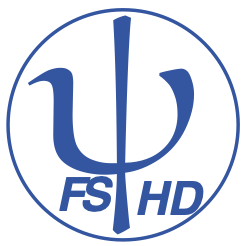 